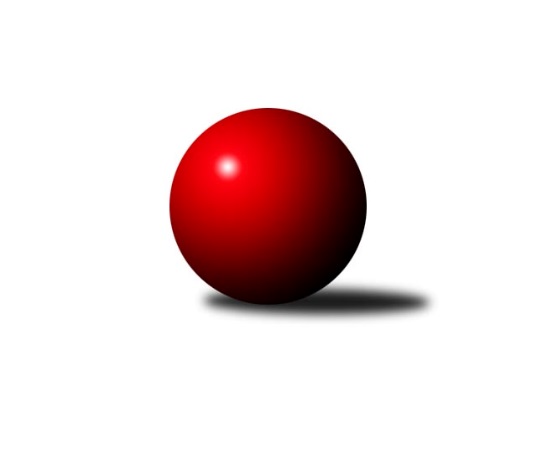 Č.3Ročník 2023/2024	1.10.2023Nejlepšího výkonu v tomto kole: 1839 dosáhlo družstvo: TJ Kuželky Česká Lípa BKrajský přebor Libereckého kraje 2023/2024Výsledky 3. kolaSouhrnný přehled výsledků:TJ Kuželky Česká Lípa B	- SK Skalice B	6:0	1839:1551	8.0:0.0	27.9.TJ Kovostroj Děčín B	- SK Skalice C	6:0	1640:1413	8.0:0.0	28.9.SK Šluknov B	- OK Mikulášovice	4:2	1633:1593	3.0:5.0	29.9.TJ Doksy B	- TJ Sokol Blíževedly	2:4	1460:1486	5.0:3.0	29.9.TJ Doksy A	- TJ Lokomotiva Liberec B	5:1	1654:1536	6.0:2.0	30.9.TJ Kuželky Česká Lípa C	- TJ Spartak Chrastava		dohrávka		4.10.Tabulka družstev:	1.	TJ Kuželky Česká Lípa B	3	3	0	0	17.0 : 1.0 	22.0 : 2.0 	 1684	6	2.	TJ Doksy A	2	2	0	0	11.0 : 1.0 	14.0 : 2.0 	 1667	4	3.	OK Mikulášovice	3	2	0	1	14.0 : 4.0 	20.0 : 4.0 	 1670	4	4.	TJ Kovostroj Děčín B	3	2	0	1	11.5 : 6.5 	15.0 : 9.0 	 1619	4	5.	TJ Sokol Blíževedly	3	2	0	1	10.0 : 8.0 	12.0 : 12.0 	 1562	4	6.	SK Šluknov B	3	2	0	1	10.0 : 8.0 	10.5 : 13.5 	 1605	4	7.	TJ Bižuterie Jablonec n.N. B	2	1	0	1	6.0 : 6.0 	10.0 : 6.0 	 1481	2	8.	TJ Spartak Chrastava	2	1	0	1	4.0 : 8.0 	4.5 : 11.5 	 1517	2	9.	TJ Lokomotiva Liberec B	3	1	0	2	9.0 : 9.0 	13.0 : 11.0 	 1592	2	10.	SK Skalice B	3	1	0	2	6.0 : 12.0 	5.0 : 19.0 	 1539	2	11.	TJ Doksy B	2	0	0	2	2.0 : 10.0 	5.0 : 11.0 	 1433	0	12.	TJ Kuželky Česká Lípa C	2	0	0	2	1.5 : 10.5 	3.0 : 13.0 	 1466	0	13.	SK Skalice C	3	0	0	3	0.0 : 18.0 	2.0 : 22.0 	 1370	0Podrobné výsledky kola:	 TJ Kuželky Česká Lípa B	1839	6:0	1551	SK Skalice B	Jaroslav Košek	 	 222 	 236 		458 	 2:0 	 339 	 	172 	 167		Petra Javorková	Miloslav Pöra	 	 215 	 209 		424 	 2:0 	 361 	 	168 	 193		Miroslava Löffelmannová	Jiří Coubal	 	 238 	 251 		489 	 2:0 	 447 	 	222 	 225		Eduard Kezer st.	Petr Steinz	 	 220 	 248 		468 	 2:0 	 404 	 	208 	 196		Ladislav Javorek st.rozhodčí: Miroslav MalýNejlepší výkon utkání: 489 - Jiří Coubal	 TJ Kovostroj Děčín B	1640	6:0	1413	SK Skalice C	Tomáš Mrázek	 	 178 	 203 		381 	 2:0 	 352 	 	166 	 186		Libor Křenek	Marie Kokešová	 	 179 	 190 		369 	 2:0 	 325 	 	168 	 157		Martin Pohorský	Čestmír Dvořák	 	 202 	 208 		410 	 2:0 	 390 	 	189 	 201		Petr Hňoupek	Ladislav Bírovka	 	 238 	 242 		480 	 2:0 	 346 	 	181 	 165		Marek Doležalrozhodčí: Jiří HoudekNejlepší výkon utkání: 480 - Ladislav Bírovka	 SK Šluknov B	1633	4:2	1593	OK Mikulášovice	Petr Tichý	 	 225 	 246 		471 	 2:0 	 402 	 	190 	 212		Miluše Trojanová	Jan Marušák	 	 177 	 172 		349 	 0:2 	 396 	 	193 	 203		Zdeněk Tříško	Anita Morkusová	 	 184 	 213 		397 	 1:1 	 362 	 	202 	 160		Petr Kalousek	Dušan Knobloch	 	 217 	 199 		416 	 0:2 	 433 	 	231 	 202		Miroslav Soukuprozhodčí: Petr TichýNejlepší výkon utkání: 471 - Petr Tichý	 TJ Doksy B	1460	2:4	1486	TJ Sokol Blíževedly	Michal Valeš	 	 186 	 170 		356 	 1:1 	 367 	 	171 	 196		Jiří Přeučil	Václav Bláha st.	 	 199 	 202 		401 	 2:0 	 375 	 	184 	 191		Josef Matějka	Petr Mádl	 	 173 	 197 		370 	 2:0 	 349 	 	159 	 190		Pavel Hájek	Monika Starkbaumová *1	 	 146 	 187 		333 	 0:2 	 395 	 	194 	 201		Petr Guthrozhodčí: Marek Kozákstřídání: *1 od 51. hodu Václav Bláha ml.Nejlepší výkon utkání: 401 - Václav Bláha st.	 TJ Doksy A	1654	5:1	1536	TJ Lokomotiva Liberec B	Radek Kozák	 	 200 	 212 		412 	 2:0 	 375 	 	176 	 199		Jaromír Tomášek	Aleš Stach	 	 200 	 189 		389 	 0:2 	 404 	 	203 	 201		Jana Kořínková	Václav Paluska	 	 215 	 218 		433 	 2:0 	 368 	 	186 	 182		Jitka Havlíková	Jiří Kuric	 	 201 	 219 		420 	 2:0 	 389 	 	197 	 192		Anton Zajacrozhodčí: Tereza KozákováNejlepší výkon utkání: 433 - Václav PaluskaPořadí jednotlivců:	jméno hráče	družstvo	celkem	plné	dorážka	chyby	poměr kuž.	Maximum	1.	Ladislav Bírovka 	TJ Kovostroj Děčín B	454.50	296.5	158.0	6.5	2/2	(480)	2.	Petr Tichý 	SK Šluknov B	450.25	308.5	141.8	7.5	2/2	(471)	3.	Dan Paszek 	TJ Kuželky Česká Lípa B	441.00	299.5	141.5	6.0	2/2	(447)	4.	Miroslav Soukup 	OK Mikulášovice	434.50	308.0	126.5	7.0	2/3	(436)	5.	Jiří Kuric 	TJ Doksy A	429.50	285.5	144.0	1.5	1/1	(439)	6.	Miluše Trojanová 	OK Mikulášovice	428.67	294.7	134.0	3.7	3/3	(460)	7.	Eduard Kezer  st.	SK Skalice B	427.50	291.0	136.5	7.0	2/3	(447)	8.	Jaroslav Košek 	TJ Kuželky Česká Lípa B	425.00	287.5	137.5	7.3	2/2	(458)	9.	Luboš Dvořák 	TJ Lokomotiva Liberec B	422.50	280.5	142.0	3.5	2/3	(430)	10.	Jiří Přeučil 	TJ Sokol Blíževedly	422.50	292.0	130.5	9.5	2/3	(478)	11.	Václav Paluska 	TJ Doksy A	422.50	295.0	127.5	4.0	1/1	(433)	12.	Jiří Coubal 	TJ Kuželky Česká Lípa B	422.00	288.3	133.8	6.5	2/2	(489)	13.	Radek Kneř 	TJ Doksy A	421.00	278.0	143.0	5.0	1/1	(421)	14.	Dušan Knobloch 	SK Šluknov B	414.00	298.3	115.8	9.8	2/2	(420)	15.	Petr Guth 	TJ Sokol Blíževedly	413.33	293.3	120.0	8.7	3/3	(437)	16.	Anton Zajac 	TJ Lokomotiva Liberec B	413.00	280.0	133.0	6.0	2/3	(437)	17.	Radek Kozák 	TJ Doksy A	412.00	278.0	134.0	7.0	1/1	(412)	18.	Zdeněk Tříško 	OK Mikulášovice	412.00	293.0	119.0	6.5	2/3	(428)	19.	Ladislav Javorek  st.	SK Skalice B	409.00	289.0	120.0	6.7	3/3	(433)	20.	Jakub Šimon 	TJ Doksy A	407.00	302.0	105.0	11.0	1/1	(407)	21.	Jaromír Tomášek 	TJ Lokomotiva Liberec B	405.50	293.0	112.5	10.5	2/3	(436)	22.	Petr Kalousek 	OK Mikulášovice	402.50	278.5	124.0	9.0	2/3	(443)	23.	Václav Bláha  st.	TJ Doksy B	396.00	285.5	110.5	15.0	2/2	(401)	24.	Jiří Tůma 	TJ Bižuterie Jablonec n.N. B	395.50	285.0	110.5	13.0	2/2	(399)	25.	Jindra Najmanová 	TJ Kuželky Česká Lípa C	393.50	293.5	100.0	13.0	2/2	(398)	26.	Jana Vokounová 	TJ Spartak Chrastava	392.00	265.0	127.0	8.0	2/2	(402)	27.	Jana Kořínková 	TJ Lokomotiva Liberec B	392.00	265.5	126.5	6.0	2/3	(404)	28.	Miloslav Pöra 	TJ Kuželky Česká Lípa B	390.25	280.8	109.5	11.3	2/2	(429)	29.	Aleš Stach 	TJ Doksy A	389.00	276.0	113.0	5.0	1/1	(389)	30.	Jaroslav Chlumský 	TJ Spartak Chrastava	388.00	268.5	119.5	8.0	2/2	(408)	31.	Josef Kuna 	TJ Bižuterie Jablonec n.N. B	384.50	274.0	110.5	8.5	2/2	(386)	32.	Bohumír Dušek 	TJ Lokomotiva Liberec B	383.50	271.5	112.0	8.0	2/3	(419)	33.	Tomáš Mrázek 	TJ Kovostroj Děčín B	382.00	276.3	105.8	10.8	2/2	(383)	34.	Pavel Hájek 	TJ Sokol Blíževedly	379.00	265.5	113.5	11.0	2/3	(409)	35.	Jitka Havlíková 	TJ Lokomotiva Liberec B	371.50	264.5	107.0	11.0	2/3	(375)	36.	Miroslava Löffelmannová 	SK Skalice B	369.33	271.0	98.3	14.7	3/3	(403)	37.	Marie Kokešová 	TJ Kovostroj Děčín B	369.00	274.0	95.0	17.0	2/2	(375)	38.	Josef Matějka 	TJ Sokol Blíževedly	366.50	272.5	94.0	11.5	2/3	(375)	39.	Jan Marušák 	SK Šluknov B	366.25	274.0	92.3	16.5	2/2	(385)	40.	Ludmila Tomášková 	TJ Sokol Blíževedly	361.00	277.5	83.5	16.0	2/3	(392)	41.	Michal Valeš 	TJ Doksy B	360.50	261.0	99.5	12.0	2/2	(365)	42.	Václav Žitný 	TJ Kuželky Česká Lípa C	359.50	275.0	84.5	16.0	2/2	(361)	43.	Danuše Husáková 	TJ Spartak Chrastava	350.50	254.5	96.0	13.5	2/2	(372)	44.	Petra Javorková 	SK Skalice B	349.00	264.3	84.7	17.0	3/3	(387)	45.	Marek Doležal 	SK Skalice C	348.67	254.3	94.3	17.7	3/3	(350)	46.	Martin Pohorský 	SK Skalice C	317.67	239.3	78.3	18.0	3/3	(348)	47.	Milan Hňoupek 	SK Skalice C	317.50	219.0	98.5	17.5	2/3	(348)		Miroslav Rejchrt 	TJ Kovostroj Děčín B	476.00	304.0	172.0	3.0	1/2	(476)		Petr Steinz 	TJ Kuželky Česká Lípa B	468.00	306.0	162.0	0.0	1/2	(468)		Monika Soukupová 	OK Mikulášovice	424.00	303.0	121.0	8.0	1/3	(424)		Anita Morkusová 	SK Šluknov B	406.00	284.5	121.5	8.0	1/2	(415)		Karel Mottl 	TJ Spartak Chrastava	403.00	281.0	122.0	4.0	1/2	(403)		Ludvík Kvasil 	OK Mikulášovice	402.00	296.0	106.0	11.0	1/3	(402)		Vojtěch Trojan 	OK Mikulášovice	399.00	284.0	115.0	9.0	1/3	(399)		Čestmír Dvořák 	TJ Kovostroj Děčín B	397.00	282.5	114.5	7.0	1/2	(410)		Petr Hňoupek 	SK Skalice C	390.00	278.0	112.0	12.0	1/3	(390)		Jiří Horník 	SK Skalice C	390.00	284.0	106.0	7.0	1/3	(390)		Alois Veselý 	TJ Sokol Blíževedly	387.00	280.0	107.0	10.0	1/3	(387)		Petr Tregner 	SK Skalice B	379.00	275.0	104.0	10.0	1/3	(379)		Daniel Hokynář 	TJ Bižuterie Jablonec n.N. B	378.00	275.0	103.0	12.0	1/2	(378)		Libuše Lapešová 	TJ Kuželky Česká Lípa C	375.00	265.0	110.0	14.0	1/2	(375)		Petr Mádl 	TJ Doksy B	370.00	248.0	122.0	6.0	1/2	(370)		Jaroslav Jeník 	TJ Spartak Chrastava	369.00	281.0	88.0	18.0	1/2	(369)		Marie Kubánková 	TJ Kuželky Česká Lípa C	368.00	270.0	98.0	14.0	1/2	(368)		Petr Dvořák 	TJ Kuželky Česká Lípa C	360.00	262.0	98.0	13.0	1/2	(360)		Robert Hokynář 	TJ Bižuterie Jablonec n.N. B	353.00	273.0	80.0	20.0	1/2	(353)		Lucie Gembecová 	TJ Bižuterie Jablonec n.N. B	352.00	247.0	105.0	10.0	1/2	(352)		Libor Křenek 	SK Skalice C	352.00	259.0	93.0	18.0	1/3	(352)		Václav Bláha  ml.	TJ Doksy B	348.00	264.0	84.0	22.0	1/2	(348)		Jitka Vlasáková 	SK Skalice C	343.00	249.0	94.0	17.0	1/3	(343)		Věra Navrátilová 	SK Šluknov B	343.00	254.0	89.0	12.0	1/2	(343)		Dalibor Češek 	TJ Kuželky Česká Lípa C	322.00	249.0	73.0	20.0	1/2	(322)		Iva Kunová 	TJ Bižuterie Jablonec n.N. B	318.00	247.0	71.0	25.0	1/2	(318)		Monika Starkbaumová 	TJ Doksy B	302.00	242.0	60.0	24.0	1/2	(302)Sportovně technické informace:Starty náhradníků:registrační číslo	jméno a příjmení 	datum startu 	družstvo	číslo startu24608	Čestmír Dvořák	28.09.2023	TJ Kovostroj Děčín B	2x
Hráči dopsaní na soupisku:registrační číslo	jméno a příjmení 	datum startu 	družstvo	Program dalšího kola:4. kolo4.10.2023	st	17:00	TJ Kuželky Česká Lípa C - TJ Spartak Chrastava (dohrávka z 3. kola)				TJ Spartak Chrastava - -- volný los --	5.10.2023	čt	17:00	TJ Bižuterie Jablonec n.N. B - TJ Kuželky Česká Lípa B	6.10.2023	pá	17:00	OK Mikulášovice - TJ Lokomotiva Liberec B	6.10.2023	pá	17:00	SK Šluknov B - SK Skalice B	6.10.2023	pá	17:00	TJ Doksy B - SK Skalice C	7.10.2023	so	9:00	TJ Sokol Blíževedly - TJ Kuželky Česká Lípa C	7.10.2023	so	9:00	TJ Doksy A - TJ Kovostroj Děčín B	Nejlepší šestka kola - absolutněNejlepší šestka kola - absolutněNejlepší šestka kola - absolutněNejlepší šestka kola - absolutněNejlepší šestka kola - dle průměru kuželenNejlepší šestka kola - dle průměru kuželenNejlepší šestka kola - dle průměru kuželenNejlepší šestka kola - dle průměru kuželenNejlepší šestka kola - dle průměru kuželenPočetJménoNázev týmuVýkonPočetJménoNázev týmuPrůměr (%)Výkon2xJiří CoubalČ. Lípa B4891xLadislav BírovkaKovostroj B120.494801xLadislav BírovkaKovostroj B4803xPetr TichýŠluknov B120.494712xPetr TichýŠluknov B4711xJiří CoubalČ. Lípa B115.734891xPetr SteinzČ. Lípa B4681xVáclav PaluskaDoksy A113.334332xJaroslav KošekČ. Lípa B4582xMiroslav SoukupMikulášovice110.774331xEduard Kezer st.Skalice B4471xPetr SteinzČ. Lípa B110.76468